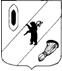 КОНТРОЛЬНО-СЧЕТНАЯ КОМИССИЯ ГАВРИЛОВ-ЯМСКОГО МУНИЦИПАЛЬНОГО РАЙОНА                                    152240, Ярославская область, г. Гаврилов-Ям, ул. Советская, д. 51___________________________________________________________________________________       Заключение  на проект  решения Муниципального Совета   Митинского поселения  « О  бюджете Митинского сельского поселения  на 2016 год и плановый период 2017 и 2018 годов»      Заключение Контрольно-счетной комиссии Гаврилов-Ямского муниципального района на проект  решения Муниципального Совета Митинского сельского поселения  «О  бюджете Митинского сельского поселения на 2016 год и плановый период 2017 и 2018 годов» подготовлено в соответствии с требованиями Бюджетного кодекса Российской Федерации, Положения «О бюджетном процессе в Митинском сельском поселении», утвержденного Муниципальным Советом от 22.11.2013г. №  29  и Положения «О Контрольно-счетной комиссии Гаврилов-Ямского муниципального района», утвержденного Решением Собрания представителей Гаврилов-Ямского муниципального района  от 20.12.2012г. № 35.1. Общие положения              Проект бюджета Митинского сельского поселения  составляется и утверждается сроком на три года (очередной финансовый год и плановый период), что соответствует п.4 ст.169 Бюджетного кодекса Российской Федерации и п.1 ст.4  Положения о бюджетном процессе в Митинском сельском поселении (далее Положение).          Проект  решения Муниципального Совета Митинского сельского поселения  « О  бюджете Митинского сельского поселения на 2016 год и плановый период 2017 и 2018 годов»   (далее – проект решения) внесен на рассмотрение  Муниципального Совета Митинского сельского поселения  10.11.2015г.,  в пределах  сроков,  установленных частью 1 статьи 185 БК РФ, пункта 3 статьи 29 Положения (не позднее 15 ноября текущего года).        Направлен в Контрольно-счетную комиссию Гаврилов-Ямского муниципального района  12.11.2015г. (письмо от 10.11.2015 г. № б/н).В соответствии с пунктом 5 статьи 29 Положения о бюджетном процессе в Митинском сельском поселении, одновременно с проектом решения о бюджете в Муниципальный Совет представляются документы и материалы, предусмотренные статьей 184.2 БК РФ. На рассмотрение Муниципального Совета представлены следующие документы и материалы:- пояснительная записка к проекту решения;- приложения с распределением бюджетных ассигнований по разделам и подразделам классификации расходов бюджетов;- постановление Администрации Митинского сельского поселения от 20.08.2015г. № 111 «Об утверждении основных направлений бюджетной и налоговой политики Митинского сельского поселения на 2016 год и на плановый период 2017 и 2018 годов»;- информация об итогах социально-экономического развития Митинского сельского поселения  за 9 месяцев 2015 года и ожидаемые итоги социально-экономического развития  за 2015 год; - Прогноз социально-экономического развития Митинского сельского поселения на 2016 год и на плановый период 2017 и 2018 годов»;- прогноз основных характеристик Митинского сельского поселения;- верхний предел муниципального долга;- оценка ожидаемого исполнения бюджета на 2016 год;- паспорта муниципальных программ.Решений о предоставлении налоговых льгот, муниципальных гарантий на 2015 год не принималось.2.  Параметры прогноза исходных показателей принятых для составления  проекта   бюджета   на   2016  год и на плановый период 2017-2018 годовВ соответствии со ст.172 БК РФ составление  проекта   бюджета  Митинского сельского поселения  основывается:на Бюджетном послании Президента Российской Федерации Федеральному Собранию от 04.12.2014 года на прогнозе социально-экономического развития  Мититнского сельского поселения   на  2015 год и плановый период 2016 -2017 годов;на основных направлениях бюджетной и налоговой политики Митинского сельского поселения  на  2016 год и плановый период 2017 -2018 годов;        Согласно п. 1 ст. 169 БК РФ  проект бюджета составляется на основе прогноза социально-экономического развития в целях финансового обеспечения расходных обязательств. Состав прогноза соответствует ст. 173.3, 173.4 БК РФ.    Согласно п.1 статьи 27 Положения о бюджетном  процессе в Митинском сельском поселении  принято постановление, регламентирующее сроки и процедуру разработки проекта бюджета Митинского сельского поселения от 07.07.2015 № 94.        Согласно статье 37 Бюджетного кодекса принцип достоверности бюджета означает надежность показателей прогноза социально-экономического развития соответствующей территории и реалистичность расчета доходов и расходов бюджета.  Прогноз социально-экономического развития  бюджета  Митинского сельского поселения  разработан в соответствии с требованиями Бюджетного Кодекса Российской Федерации, Порядка разработки  прогноза социально-экономического развития Ярославской области на 2016 год и плановый период 2017-2018 годы.   Прогноз сформирован на основе ожидаемых итогов социально-экономического развития Митинского сельского поселения в 2015 году.    Следует отметить, что разработка Прогноза социально-экономического развития  бюджета  Митинского сельского поселения  не внесена в План-график предоставления сведений, необходимых для составления проекта бюджета Митинского сельского поселения, утвержденных07.07.2015 № 94.  Согласно статье 23 Положения «О бюджетном процессе в Митинском сельском поселении», утвержденного Муниципальным Советом от 22.11.2013г(с изменениями) Прогноз социально-экономического развития  бюджета  Митинского сельского поселения  является основой для составления проекта бюджета Митинского сельского поселения.3. Основные направления бюджетной и налоговой политики Митинского сельского поселения  на 2016 год и плановый период 2017 -2018 годовОсновные направления бюджетной и налоговой политики  Митинского сельского поселения  на  2016 год и плановый период 2017 -2018 годов определены в соответствии с основными направлениями бюджетной политики, сформулированными в Бюджетном послании Президента Российской Федерации Федеральному собранию, требованиями Бюджетного кодекса Российской Федерации, а также с учетом основных задач, определенных Указом Губернатора области от 12.08.2013г. № 423 «Об основных направлениях бюджетной и налоговой политики Ярославской области на 2016 год и плановый период 2017-2018 годов».Согласно статье 184.2. Бюджетного кодекса РФ одновременно с проектом закона (решения) о бюджете в законодательный (представительный) орган представляются:основные направления бюджетной политики и основные направления налоговой политики; (в ред. Федерального закона от 04.10.2014 N 283-ФЗ).Основные направления бюджетной и налоговой политики Митинского сельского поселения  2016 год и на плановый период 2017 и 2018 годов утверждены постановлением Администрации   Митинского  сельского поселения  от 20.08.2015г. № 111.Постановлением Администрации Митинского сельского поселения  от 07.07.2015 № 94 «Об утверждении Положения о порядке и сроках составления проекта бюджета  сельского поселения  на 2016 год »  срок разработки основных направлений бюджетной и налоговой политики Митинского сельского поселения  на 2016 год установлен  до 1 ноября 2015г. Сроки разработки не нарушены.Основными целями, поставленными Бюджетным посланием Президента Российской Федерации, являются обеспечение долгосрочной сбалансированности и устойчивости бюджетной системы как базового принципа ответственной бюджетной политики при безусловном исполнении всех обязательств государства, выполнение задач, поставленных в указах Президента Российской Федерации. 
    Достижению данных целей будут способствовать развитие стратегического планирования, укрепление налогового потенциала Митинского сельского поселения, формирование и исполнение бюджета сельского поселения на основе государственных и муниципальных программ, жесткое соблюдение бюджетных правил при планировании бюджетных расходов, эффективное использование бюджетных ресурсовБюджетная политика, проводимая Митинским сельским поселением, направлена на решение приоритетных задач социально-экономического развития Митинского сельского поселения, в числе основных – улучшение условий жизни населения сельского поселения. 
       Основные цели налоговой политики сельского поселения – создание условий для обеспечения долгосрочной сбалансированности и устойчивости сельского поселения. Важным направлением реализации налоговой политики до 2017 года является совершенствование налогообложения недвижимого имущества, в связи с чем будет продолжена подготовительная работа по ведению налога на недвижимое имущество для физических лиц. 4. Общая характеристика проекта бюджета Митинского сельского поселения  на 2016 год и плановый период 2017-2018 годовПунктами 1,2 проекта решения предлагается утвердить следующие показатели основных характеристик бюджета поселения на 2016 год и плановый период 2017-2018 годов: 1) прогнозируемый общий объем доходов   определен на 2016 год в сумме 15 948 292 рублей;на 2017 год – 7 618 000 рублей, на 2018 год –  7 739 000 рублей.2) общий объем расходов бюджета поселения на 2016 год в сумме 15 948 292  рублей;На 2017 год – 7 618 000,0 рублей, на 2018 год – 7 739000 рублей.3) общий объем дефицита бюджета поселения на 2016 год в сумме  0 рублей.Пунктом 3 проекта решения предлагается утвердить Перечень главных администраторов доходов и источников финансирования дефицита бюджета Митинского сельского поселения, согласно приложения № 1.             Пунктом  7  утверждается размер резервных фондов Администрации Митинского сельского поселения  на 2016г.  в сумме  50 000 рублей, на 2017 год в сумме 50 000   рублей, на 2018 год в сумме 50 000   рублей, что не противоречит п. 3 ст. 81 Бюджетного кодекса РФ.    Прогнозируемые показатели на 2016 год и плановый период 2017-2018 годов бюджета поселения представлены в Таблице № 1.          Прогноз основных характеристик бюджета Митинского сельского поселения  на 2016 год и плановый период 2017-2018 годов    		                                                                                                                                                                                         Таблица №1                                     Доходы бюджета поселения на 2016 год планируются в объеме 15 948 тыс. руб., с ростом   по сравнению с ожидаемым исполнением 2015 года на  728,0 тыс.руб.     В 2017 году доходы бюджета прогнозируются в объеме 7 618 тыс. руб. со  снижением по сравнению с 2016 годом на  8330,0 тыс.руб.     В 2018 году –  7 739 тыс.руб. или с увеличением по сравнению с 2017 годом на 121,0  тыс. руб.5.  Анализ проекта доходной части бюджета Митинского сельского поселения  на 2016 год и на плановый период 2017-2018 годы        5.1. Доходы  бюджета  поселения  на   2016  год определялись исходя из прогноза социально- экономического развития Митинского сельского поселения  на 2016 год и плановый период 2017-2018 гг., на основе ожидаемых итогов социально-экономического развития Митинского сельского поселения,  динамики налоговых поступлений, с учетом изменений, внесенных в федеральное бюджетное и налоговое законодательство и законодательство Ярославской  области.        При оценке налоговых и неналоговых доходов учитывается максимально возможный уровень собираемости налогов, поступление недоимки прошлых периодов, реструктуризация задолженности юридических лиц, а также меры по совершенствованию администрирования.       В проекте бюджета доходы на 2016 год планируются в сумме:- 2016 год:  15 948 292 рублей  (рост к уровню 2015 года  на 4,8 %),- 2017 год:  7618000 рублей (снижение к уровню 2016 года  на 52,2  % ),- 2018 год:  7739000 рублей (рост к уровню 2017 года  на   1,6%).      Нестабильная динамика доходов бюджета объясняется, как планируемыми существенными колебаниями безвозмездных поступлений, так и уменьшением собственных доходов.      Динамика предлагаемых назначений по доходам бюджета поселения   на 2016 год  и плановый период 2017-2018 годы по видам доходов приведены в таблице № 2.	Таблица № 2Динамика доходов бюджета Митинского сельского поселения  на 2016 год и на плановый период 2017-2018 годытыс. рублей       В  2016 году планируется рост  собственных доходов бюджета (без учета доходов, полученных бюджетом в виде безвозмездных поступлений) по сравнению с соответствующим предыдущим годом на 14,0%(по налоговым доходам прирост  на 14,3% ,  неналоговые доходы на уровне 2015 года,  на 2017 год запланировано снижение в размере   2,7%, на 2018 год  рост на 1,6 %.      Безвозмездные поступления в бюджет поселения в 2016 году планируются в размере  12 112,0 тыс.рублей, что составляет 102,1 % от уровня ожидаемого поступления  2015 года.  5.2. Анализ планирования доходной части бюджета в разрезе источников доходов представлен в Таблице № 3.	Таблица № 3.Анализ планирования доходной части бюджета  в разрезе источников доходов	                                                                                   Таблица № 3      5.3.  В структуре налоговых источников доходов  бюджета поселения  на 2016 год традиционно преобладает земельный налог – 57,2 %. Планируемые поступления на 2016 год – 2198,0 тыс. рублей, что  на 10,8% выше показателя 2015 года.        Вторым по объему среди налоговых доходов являются акцизы на нефтепродукты для формирования дорожного фонда. Акциз на нефтепродукты рассчитывался в зависимости от протяженности автомобильных дорог, расположенных на территории поселения и составил на 2016 год – 1124,0 тыс. рублей, на 2017 год – 959,0 тыс. рублей, на 2018 год –  959,0 тыс. рублей. Прогноз поступления налога на доходы физических лиц ( далее НДФЛ) на 2016 год – 225,0 тыс.рублей  или  на 7,1%  выше  ожидаемого поступления за 2015 год. Норматив зачисления НДФЛ в 2016 году составил 2%.       Расчет налога на доходы физических лиц в местный бюджет на 2016 год производился в соответствии с положениями главы 23 Налогового кодекса РФ «Налог на доходы физических лиц» с учетом изменений, предусмотренных в основных направлениях налоговой политики в РФ на 2014- 2016 годы.         Для расчета прогноза поступления налога использовались  фактические данные по фонду заработной платы бюджетных учреждений  и сельскохозяйственного предприятия, осуществляющих свою деятельность на территории сельского поселения.          Доля НДФЛ в общем объеме налоговых доходов бюджета поселения в 2016 году составит 5,9%.   5.4.          Неналоговые доходы бюджета поселения на 2016 год останутся на уровне с ожидаемым поступлением за 2015 год и составят 40,0 тыс.рублей;на 2017 год – 40,0 тыс.рублей, на 2018 год – 40,0 тыс. рублей.             В бюджет поселения в 2016 году планируется поступление прочих доходов от оказания платных услуг (работ) получателям средств бюджетов сельских поселений в размере 40,0 тыс. руб. На 2017 год – 40,0 тыс. руб., на 2018 год – 40,0 тыс. руб.5.5.  Безвозмездные поступления сельского поселения    Проектом бюджета поселения по группе доходов «Безвозмездные поступления»  прогнозируются трансферты в объеме:• на 2016 год - в сумме  12 112 тыс.  рублей, с ростом  поотношению к:- к  утвержденным назначениям  на 2015 год – на   252,0 тыс.рублей или на 2,0  %,- ожидаемым за 2015 год поступлениям – так же рост на  252 тыс. рублей или на  2,0%,  • на плановый период:- 2017 года - в сумме  3884 тыс.  рублей или с сокращениемпрогнозируемых на 2016 год показателей на  8228 тыс.  рублей или на 68 %;- 2018 года - в сумме 3944 тыс.  рублей, что большезапланированных на 2017 год показателей  на  60,0тыс.  рублей или на 1,5 %.        Сокращение прогнозируемых межбюджетных трансфертов в плановом периоде 2017-2018 годы обусловлено тем, что на момент формирования проекта «О бюджете Митинского сельского поселения  на 2016 год и на плановый период 2017 и 2018 годов» отсутствовали    данные по распределению  некоторых  субсидий  и субвенций.       6.  Анализ проекта расходной части бюджета Митинского сельского поселения на 2016 год и плановый период 2017-2018 годы6.1. Проектом решения расходы бюджета поселения на 2016 год планируются в сумме 15 948 тыс. руб.,  на 2017 год – 7618 тыс. руб., на 2018 год – 7739 тыс. руб.В 2016 году планируется увеличение объема расходов бюджета поселения по сравнению с решением  о  бюджете поселения  на 2015 год  на 252,0 тыс. руб., или на  1,6%  (Приложение 1к Заключению). В соответствии с Федеральным законом от 07.05.2013 № 104-ФЗ «О внесении изменений в Бюджетный кодекс Российской Федерации и отдельные законодательные акты Российской Федерации в связи с совершенствованием бюджетного процесса» расходная часть бюджета района на 2016– 2018 годы сформирована в рамках муниципальных программ  (далее – программы).На реализацию муниципальных программ Митинского сельского поселения  запланировано на 2016 год – 11 064,0тыс.рублей, непрограммные расходы составят  - 4884,0 тыс. рублей.Уменьшение бюджетных ассигнований по сравнению с действующей редакцией решения о бюджете поселения на 2015 год планируется по следующим направлениям:- общегосударственные вопросы – на 2,8%,- образование – на 93,7%,- социальная политика – на 77,0%;Следует отметить, что в течение финансового года плановые расходы по таким разделам, как «социальная политика» и т.д. имеют тенденцию к увеличению по мере поступления дополнительных средств из районного бюджета.	Рост расходов относительно планового уровня 2015 года планируется по следующим направлениям:- национальная экономика – на 40,9%;- национальная оборона – на 6,9%;- национальная безопасность и правоохранительная деятельность – на 13,1%,- культура, кинематография – на 8,2%,- жилищно-коммунальное хозяйство – на 2,4 %.6.2. Анализ ведомственной структуры расходов, показывает, что в 2016 году расходы бюджета поселения будет осуществлять 1 главный распорядитель бюджетных средств – Администрация  Митинского сельского поселения.     В нарушение статьи 6 Бюджетного Кодекса РФ в Приложениях № 6, № 7 к проекту бюджета на 2016 год и плановый период 1017- 2018 годов в ведомственной структуре расходов бюджета поселения отсутствует распределение бюджетных ассигнований, предусмотренных законом (решением) о бюджете, по главным распорядителям бюджетных средств, разделам, подразделам, целевым статьям, группам (группам и подгруппам) видов расходов бюджетов либо по главным распорядителям бюджетных средств, разделам, подразделам и (или) целевым статьям (государственным (муниципальным) программам и непрограммным направлениям деятельности), группам (группам и подгруппам) видов расходов классификации расходов бюджетов.6.3. Анализ формирования бюджета  Митинского сельского поселения  на 2016 год в программном форматеАнализ формирования бюджета поселения в программном формате осуществлен исходя из проекта Решения о бюджете, пояснительной записки (объемы бюджетных ассигнований), представленных одновременно с проектом решения, паспортов муниципальных программ, проектов изменений в паспорта муниципальные программы.Требования пункта 2 статьи 172 Бюджетного кодекса РФ  (в ред. Федерального закона от 26.04.2007 № 63-ФЗ) устанавливают, что составление проекта бюджета основывается, в том числе и на госпрограммах.         В соответствии с Бюджетным кодексом Российской Федерации проект бюджета Митинского сельского поселения  на 2016 год сформирован в программной структуре расходов на основе 9 муниципальных программы.         Все 9 муниципальных программ  утверждены нормативно-правовым актом Администрации Митинского сельского поселения и  предусмотрены Перечнем, утвержденным  Постановлением  Администрации сельского поселения от 28.11.2013  №  138   (в ред. постановлений Администрации от  21.11.2014 № 141, от 03.07.2015 № 92), который является основным нормативно-правовым актом  для формирования программного бюджета на 2016-2018 годы.       Разработка муниципальных программ регулируется Порядком разработки и реализации муниципальных программ Митинского сельского поселения, утвержденным  постановлением Администрации Митинского сельского поселения 29.10.2013 № 110, что соответствует статьи 179 БК РФ.      Сравнительный анализ Перечня утвержденных муниципальных программ и программ, включенных в Приложение № 5 к проекту бюджета муниципального района показал, что муниципальные программы, указанные в Приложении  5 к проекту бюджета, соответствуют утвержденному Перечню.Согласно приложению к проекту бюджета «Расходы бюджета сельского поселения по целевым статьям (государственным программам и непрограммным направлениям деятельности) и группам видов расходов классификации расходов бюджетов Российской Федерации на 2016 год» программная часть бюджета поселения  на 2016 год запланирована в сумме 11 064 029 руб., что составляет 69,0% от всех расходов бюджета поселения, и состоит из 9 муниципальных программ Митинского сельского поселения. На 2017 год расходы на муниципальные программы предусмотрены в сумме 4228,0 тыс. руб. или  55,5% от всех расходов бюджета, в 2018 году соответственно 4349,0 тыс. руб. или – 56,2 %.       Проектом решения о бюджете вносятся изменения в объемы бюджетных ассигнований бюджета поселения по сравнению с утвержденными в паспортах муниципальных программ по всем муниципальным программам.        При этом показатели бюджетных ассигнований  на 2016, предусмотренные проектами паспортов, соответствуют расходам, предусмотренным в проекте решения о бюджете по соответствующим муниципальным программам, кроме   1 одной МП «Развитие культуры и туризма  Митинского сельского поселения» на 2016-2018 годы -1609,0 тыс. руб., в проекте решения о  бюджете -  4486,0 тыс. руб.   Основанием для корректировки  муниципальных программ является ежегодное утверждение решением о бюджете и решений о внесении изменений в него.В соответствии со статьей 179 Бюджетного кодекса РФ ( в редакции от 04.10.2014, вступающей в силу 1 января 2015 года) муниципальные программы подлежат приведению в соответствие с законом (решением) о бюджете не позднее трех месяцев со дня вступления его в силу.  6.4.     В соответствии со статьями 21,154 Бюджетного кодекса РФ, п.4.1. Приказа Минфина России от 01.07.2013 № 65н «Об утверждении Указаний о порядке применения бюджетной классификации Российской Федерации» распоряжением Администрации Митинского сельского поселения 02.11.2015 № 161 утвержден и Перечень кодов целевых статей расходов при формировании бюджета Администрации Митинского сельского поселения.       В нарушение статьи 154 Бюджетного кодекса РФ , п. 4.1.  Приказа Минфина России от 01.07.2013 № 65н «Об утверждении Указаний о порядке применения бюджетной классификации Российской Федерации»                         ( в настоящей редакции) нормативным правовым актом Митинского сельского поселения не утвержден  Порядок формирования целевых статей расходов бюджета Митинского сельского поселения на 2016 год.  При  анализе кодов целевых статей расходов в Приложении № 4 к проекту бюджета  и кодов в утвержденном Перечне установлены расхождения по кодам КЦК 05.1.01.50200, 05.1.01.71190, 23.1.01.18080, 23.1.01.18090, 36.1.01.18290. Не утверждены Перечнем следующие коды:14.1.01.18350, 50.0.00.74430.7. Результаты проверки и анализа соблюдения порядка применения бюджетной классификации Российской Федерации     Контрольно-счетная комиссия Гаврилов-Ямского района отмечает, что установлены нарушения Указаний о порядке применения бюджетной классификации РФ, утвержденных приказом Минфина 01.07.2013 № 65-н ( в настоящей редакции) при разработке:1.  Приложения 2 «Прогнозируемые доходы бюджета Митинского сельского поселения по группам, подгруппам и статьям классификации доходов бюджетов РФ за 2016 год»  к  решению о бюджете Митинского сельского поселения:1.1.  Включение кода целевой  классификации и его наименования без суммовых значений.1.2.  Отсутствует расшифровка по группам , подгруппам  и статьям классификации доходов по следующим  Кодам бюджетной классификации:- КБК 000 1 03 02 000 01 0000 110 -  Акцизы по подакцизным товарам (продукции), производимым на территории Российской Федерации ,- КБК 182 1 06 06 000 00 0000 00 – Земельный налог2. Приложения 3 «Прогнозируемые доходы бюджета Митинского сельского поселения по группам, подгруппам и статьям классификации доходов бюджетов РФ за 2017 год, 2018 год»  к  решению о бюджете Митинского сельского поселения:1.1.  Включение кода целевой  классификации и его наименования без суммовых значений.1.2.  Отсутствует расшифровка по группам , подгруппам  и статьям классификации доходов по следующим  Кодам бюджетной классификации:- КБК 000 1 03 02 000 01 0000 110 -  Акцизы по подакцизным товарам (продукции), производимым на территории Российской Федерации ,- КБК 182 1 06 06 000 00 0000 00 – Земельный налогВыводы 1. Проект бюджета Митинского сельского поселения  на 2016 год и плановый период 2017-2018 годов разработан в соответствии с  Бюджетным  Кодексом, Положением о бюджетном процессе в Митинском сельском поселении.2. Доходы бюджета поселения на 2016 год планируются в сумме  15 948,0тыс. руб., на 2017 год –  7618,0 тыс. руб., на 2018 год – 7739,0 тыс.  руб., с ростом   по сравнению с ожидаемым исполнением 2015 года на  728,0 тыс.руб.3. Расходы бюджета в 2016 году составят  15 948,0 тыс.руб., в 2017 году –  7618,0 тыс. руб., в 2018 году – 7739,0 тыс. руб.В течение 2015 года будет производиться корректировка размера безвозмездных поступлений  бюджета поселения.4. Программная часть бюджета поселения на 2016 год в сумме 11064,0 тыс. руб. составляет 69,3 % от всех расходов  бюджета поселения и состоит из 9 муниципальных программ Митинского сельского поселения. 5. Дефицит бюджета поселения  в 2016 году составит 0 руб., в 2017 году 0 руб., в 2018 году – 0 рублей.  6. На 01.01.2016 предельный  объем муниципального долга  составит 0 тыс. руб.,  на 01.01.2017 - 0 тыс. руб., на 01.01.2018 – 0 тыс. руб. 7. Предельный объем муниципального долга, размер дефицита бюджета соответствуют требованиям Бюджетного кодекса РФ.8. Установлены нарушения Указаний о порядке применения бюджетной классификации РФ, утвержденных приказом Минфина 01.07.2013 № 65-н при разработке Приложений № 2, 3 к проекту бюджета Митинского  сельского поселения. 9.    В нарушение статьи 6 Бюджетного Кодекса РФ в Приложениях № 6, № 7 к проекту бюджета на 2016 год и плановый период 1017- 2018 годов в ведомственной структуре расходов бюджета отсутствует распределение бюджетных ассигнований, предусмотренных законом (решением) о бюджете, по главным распорядителям бюджетных средств, разделам, подразделам, целевым статьям, группам (группам и подгруппам) видов расходов бюджетов либо по главным распорядителям бюджетных средств, разделам, подразделам и (или) целевым статьям (государственным (муниципальным) программам и непрограммным направлениям деятельности), группам (группам и подгруппам) видов расходов классификации расходов бюджетов.      10.  В нарушение статьи 154  Бюджетного кодекса РФ, п. 4.1.  Приказа Минфина России от 01.07.2013 № 65н «Об утверждении Указаний о порядке применения бюджетной классификации Российской Федерации» ( в настоящей редакции) нормативным правовым актом Митинского сельского поселения не утвержден  Порядок формирования целевых статей расходов бюджета Митинского сельского поселения на 2016 год.     11. В нарушение  статьи 21 Бюджетного кодекса РФ, п.4.1. Приказа Минфина России от 01.07.2013 № 65н «Об утверждении Указаний о порядке применения бюджетной классификации Российской Федерации» при  анализе кодов целевых статей расходов в Приложении № 4 к проекту бюджета  и кодов в утвержденном Перечне установлены расхождения по кодам КЦК.12. В нарушение статьи  184.2. Бюджетного кодекса РФ одновременно с проектом закона (решения) о бюджете в законодательный (представительный) орган представлены: основные направления бюджетной и налоговой политики, вместо основных направлений бюджетной политики и основных направлений налоговой политики; (в ред. Федерального закона от 04.10.2014 N 283-ФЗ).Предложения:1. 	Соблюдать требования бюджетного законодательства РФ при разработке проекта бюджета поселения.2. Устранить  ошибки, допущенные при разработке Приложений 2,3 к проекту бюджета поселения. 3.  В соответствии со статьей 179 Бюджетного кодекса РФ (в редакции от 04.10.2014, вступающей в силу 1 января 2015 года) привести муниципальные программы поселения в части показателей бюджетных ассигнований  в соответствие с решением о бюджете не позднее трех месяцев со дня вступления его в силу.                                  Рекомендации:Рекомендовать  Муниципальному Совету Митинского сельского поселения решение «О бюджете Митинского сельского поселения на 2016 год и на плановый период  2017 и 2018 годов» к принятию с учетом изложенных замечаний и предложений. Председатель Контрольно-счетной комиссииГаврилов-Ямского муниципального района                                  Е.Р. БурдоваОзнакомлен:Наименование показателя2016 годРуб.2017 годРуб.2018 годРуб.Доходы15 948 2927 618 0007 739 000Расходы15 948 2927 618 0007 739 000Дефицит (-),Профицит (+)000Уровень дефицита/профицита, %    -   -   -ПоказателиУтверждено на 2015 годОжидаем.поступление 2015 г.Проект бюджетаПроект бюджетаПроект бюджетаПоказателиУтверждено на 2015 годОжидаем.поступление 2015 г.2016 2017 2018Собственные доходы бюджета38363361383637343795В % к предыдущему году87,6114,197,3101,6Налоговые доходы бюджета37963321379636943755В % к уровню предыдущего года87,5114,397,3101,6Неналоговые доходы бюджета4040404040В % к уровню предыдущего года100,0100,0100,0100,0Безвозмездные поступления11860118601211238843944В % к уровню предыдущего года100,0102,132,0101,5ВСЕГО доходов:156961522115 94876187739В % к уровню предыдущего года97,0104,847,8101,62015год(ожидаемое)    тыс.руб.2016 год (проект) тыс.руб.% к 2015гУд.вес в собств.доход.2016г    %Всего  собственных доходов3361,03836114,0100,0Налоговые доходы3321,03796114,099,0в том числе:Налог на доходы физических лиц210,0              225,0107,15,9Акцизы по подакцизным товарам (продукции), производимым на территории РФ            835,0        1124           134,629,3Налог на имущество физических лиц244,0249102,06,5Земельный налог19842198110,857,2Единый  сельхозналог28,0Задолженность и пересчеты по отмененным налогам, сборам и иным обязательным платежам20,0Неналоговые доходы40,040,0100,01,0В том числеДоходы, получаемые в виде арендной платы за земельные участки Доходы от продажи земельных участков, гос.собственность на которые не разграниченаДоходы от оказания платных  услуг40,040,0100,01,0